«Оқуға құштар мектеп» жобасы аясында өткізілген «Оқы да,  жеңіске жет!» атты кітап оқу марафонының  ақпараты         №9 жалпы білім беретін мектеп кітапханасында 13.10.22ж «Оқуға құштар мектеп» жобасы аясында өткізілген «Оқы да,  жеңіске жет!» атты кітап оқу марафонында 4 А  сынып оқушылары Тұрдақын Жекскебайдың  «Бал бұлақ» кітабындағы «Еліктің лағы» ертегісін оқып, талқылап бейне роликке түсірді.        Мақсаты: Жаңа стандарттарда оқушылардың оқу құзыретін қалыптастыру, кітапқа деген қызығушылығын артыру. 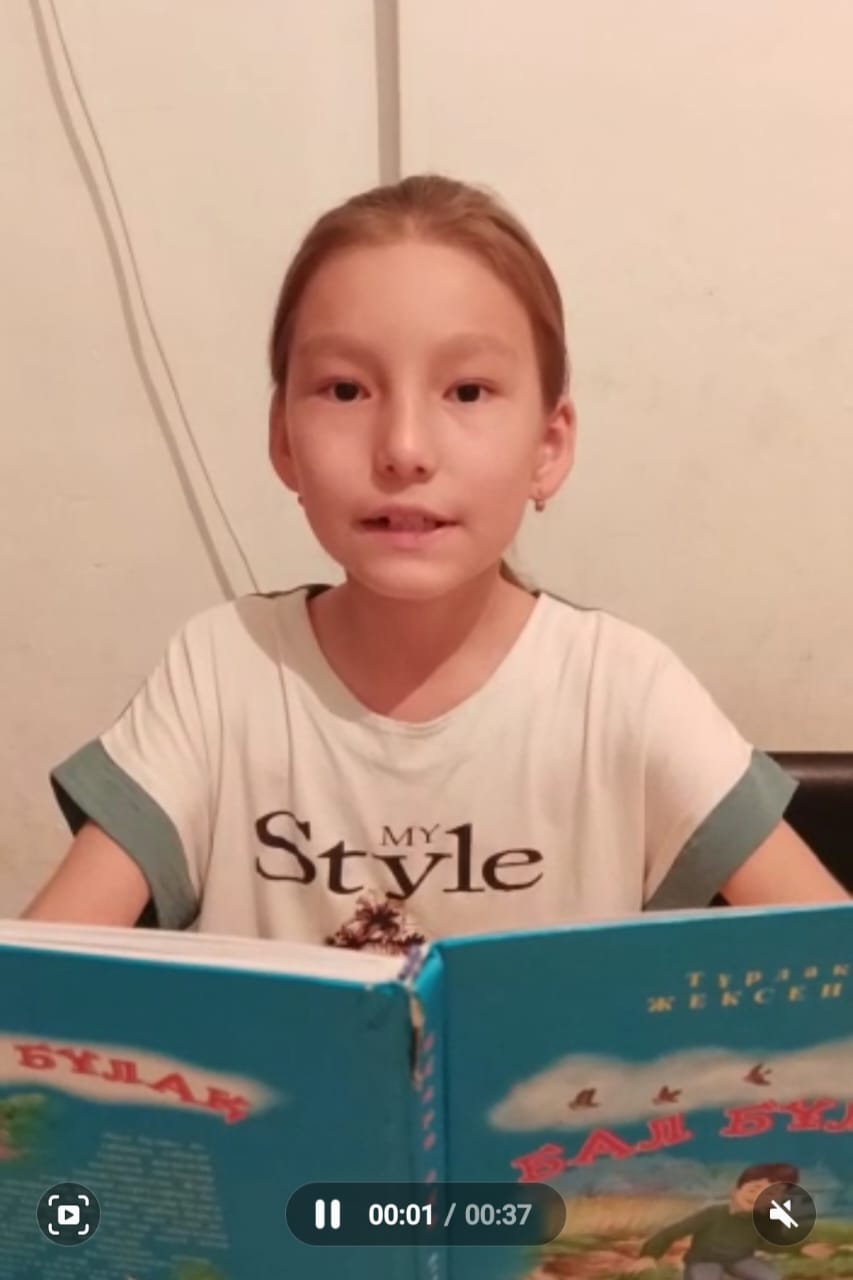 